VODSTVO IN KONTAKT Taborovodja: Alenka Verbuč (031 738 532) Starešina taborjenja: Zvonka Zakrajšek (041 467 067)DODATNE INFORMACIJE Za dodatne informacije vam je na voljo taborovodja Alenka Verbuč, na telefonski številki 031 738 532 ali na e-naslovu: alenka.verbuc@gmail.comPrijava na taborjenje je veljavna le s pravilno izpolnjeno in oddano prijavnico. Prijavnica je hkrati izjava o zdravstvenem stanju otroka, zato je oddaja obvezna!SEZNAM POTREBNE OPREME:perilo in oblačila (za 6 dni – primerna vremenski napovedi),pohodni čevlji, športni copati, natikači,kopalke,higienski pribor,baterijska svetilka,spalna vreča,sredstvo proti komarjem in klopom,manjši nahrbtnik za pohod in bivakiranje,taborniška rutica,armaflex ali druga podloga za spanje – kdor ima,žepni nožek – kdor ima,kompas,plastenka za vodo, družabne igre,Mobilnih telefonov taboreči ne potrebujejo, saj lahko v prostem času pokličejo starše z vodnikovega telefona, starši pa lahko prav tako kontaktirate vodnika, taborovodjo ali starešino taborjenja. Mobilne telefone lahko uporabljajo samo v prostem času. Za morebitno izgubo ali poškodbo mobilnega telefona RS Nazarje ne odgovarja.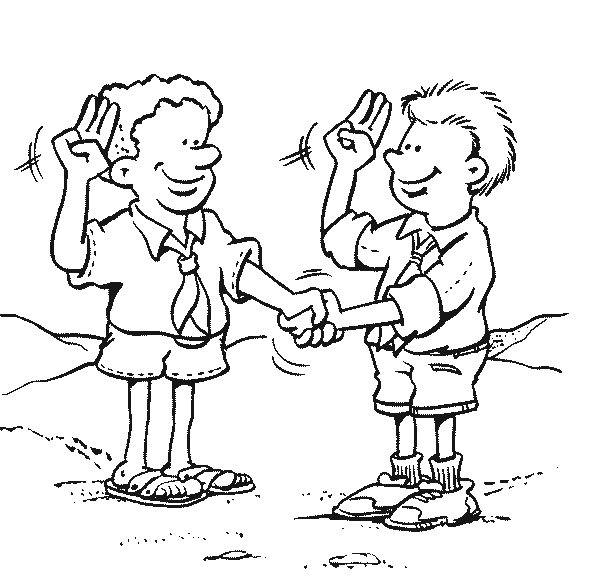 TABORJENJE RSLaze, 11.7.-16.7.2016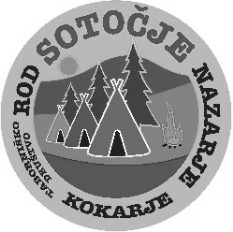 PRIJAVNICA ZA TABORJENJE 2016Strinjam se, da se moj otrok udeleži taborjenja RS Nazarje 2016 v organizaciji Društva tabornikov RS Nazarje, ki bo potekalo od 11. do 16. julija 2016 na Lazah. Seznanjen(a) sem z načinom in pogoji plačila. Soglašam tudi z objavo fotografij s taborjenja, na katerih se pojavlja otrok. S podpisom potrjujem, da sem seznanjen(a) z vsemi potencialnimi nevarnostmi, ki se lahko zgodijo na poletnem taborjenju pri izvajanju aktivnosti v naravi, in dovoljujem, da se moj otrok udeležuje teh aktivnosti*. V primeru nezgode dovoljujem prevoz z osebnim avtomobilom v najbližji zdravstveni dom. Jamčim tudi, da sem se z otrokom pogovoril(a) o njegovem obnašanju na taborjenju, ki naj bi bilo v skladu s taborniškimi načeli in zakoni. Seznanjen(a) sem tudi s tem, da lahko v primeru neprimernega obnašanja otroka pošljete domov na moje stroške, brez vračila tabornine.* V primeru, da katere aktivnosti na taborjenju otroku ne dovolite, nas o tem obvestite.INFORMACIJE KDAJ? Taborjenje bo potekalo od ponedeljka, 11. 7. 2016 od 16.00, do sobote , 16. 7. 2016 do 16.00 ure.KJE? Taborni prostor Laze, Kokarje.KOLIKO STANE? Člani RS Nazarje, s plačano članarino, 60 €. Vsak naslednji otrok iz družine ima 5 € nižjo ceno. Nečlani RS Nazarje, ki nimajo plačane članarine, ter zunanji člani, imajo ceno taborjenja 75 €. Z razliko se pokrije članarina. PRIJAVA IN PLAČILO? Plačilo tabornine, ki šteje tudi kot prijava na tabor, je možno na 2 obroka na TRR  SI56 0242 6009 2469 664 (koda OTHR)- Rod sotočje Nazarje, Kokarje 1. Tabornina mora biti plačana najkasneje do:obrok: do 23.6. skupaj s prijavnico (30 € za člane oz. 37,5 € za nečlane)  – lahko pa ta dan poravnate celotno tabornino. obrok: 1.7. – zadnje prijave in odjave. Po tem datumu pri odjavi ne vračamo več denarja, razen v primeru bolezni, ki jo pri vračilu denarja dokazujete z zdravniškim potrdilom. V tem primeru se vrne 80 %. Na ta dan pa bo tudi sestanek za starše taborečih.Prijavnico s potrdilom o plačilu lahko oddate do 23.6.:- vsak četrtek med 16.00 in 17.00 na Lazah, vodnikoma Cindy in Mateju,- učiteljici Zvonki Zakrajšek (Podružnica Šmartno ob Dreti),- oz. po dogovoru s taborovodjo.Ali po pošljete prijavnico in potrdilo po el. pošti na naslov: alenka.verbuc@gmail.comPrijave pobiramo do 3.7. oz. do zapolnitve prostih mest.Ime in priimek udeleženca:Ime in priimek udeleženca:Datum in kraj rojstva:Datum in kraj rojstva:Naslov:Naslov:Elektronski naslov:Telefonska številka za nujne primere:Vod in vodnik:Vod in vodnik:Posebnosti v prehrani (navadna / vegetarijanska), alergije:Posebnosti v prehrani (navadna / vegetarijanska), alergije:Jemanje zdravil:DA                  NEKaterih, kdaj:Zdravstvene težave, bolezni:Zdravstvene težave, bolezni:Druge posebnosti:Druge posebnosti:Ime in priimek:Datum, kraj:Podpis: 